T. C.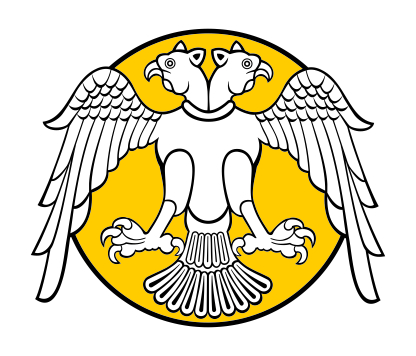 SELÇUK ÜNİVERSİTESİAKŞEHİR İKTİSADİ VE İDARİ BİLİMLER FAKÜLTESİBİLİMSEL ETİK DEĞERLENDİRME KURULUARAŞTIRMACI TAAHHÜTNAMESİ“ . . . . . . . . . . . . . . . . . . . . . . . . . . . . . . . . . . . . . . . . . . . . . . . . . . . . . . . . . . . . . . . . . . . . . . . . . . . . . . . . .”başlıklı araştırmada yer alan araştırmacılar olarak;Başvuruda sağlanan bilgilerin doğru olduğunu ve EBYS üzerinden gönderilen bilgilerle aynı olduğunu,Araştırma süresince ulusal ve uluslararası mevzuatlara uyacağımı ve gereklerini yerine getireceğimi,Araştırma ekibini araştırma hakkında bilgilendirdiğimi,Araştırmamda ihtiyaç olması durumunda Akşehir İktisadi ve İdari Bilimler Fakültesi web sitesinde Bilimsel Etik Kurul sekmesinde yer alan “Katılımcılar İçin Bilgilendirilmiş Gönüllü Olur Formunu” dolduracağımı,“Katılımcılar İçin Bilgilendirilmiş Gönüllü Olur Formu” doldururken, gönüllüleri sözlü olarak da bilgilendireceğimi,“Katılımcılar İçin Bilgilendirilmiş Gönüllü Olur Formunda” belirtilenler dışında gönüllülerden herhangi bir talebim olmayacağını,Gönüllülerden elde edilen bilgileri araştırma protokolünde belirtilen amaçlar dışında kullanmayacağımı,“Katılımcılar İçin Bilgilendirilmiş Gönüllü Olur Formunun” bir nüshasını gönüllüye vereceğimi,Katılımcıların araştırmaya katılma ve çıkma koşullarının kendilerine açık ve net olarak belirteceğimi,Çalışmanın Etik Komisyon onayı alındıktan sonra çalışma tasarımı, kapsam ve içeriğinde Etik Komisyon’abilgi vermeden herhangi bir değişiklik yapmayacağımı,Değişiklik yapılması zorunlu olduğunda (yöntem, evren ve örneklem, başlık, ölçme araçları, anket, araştırmacılar vb.) uygulamadan önce bu araştırma için olurunu aldığım Etik Kurulu’na bildireceğimi ve yeniden onay alacağımı,Çalışma kapsamında Kişisel Verileri Koruma Kanununun gerektirdiği tüm yasal gereklilikleri yerine getireceğimibeyan ve taahhüt ederim / ederiz.(Tüm araştırmacılar tarafından imzalanacaktır)Tarih: ……….. /……………. /……….SORUMLU ARAŞTIRMACI / ARAŞTIRMACI / YÜRÜTÜCÜ/ DANIŞMANUnvan, Adı Soyadı	İmza1/11Birimi:Telefon:1Araştırmadaki Görevi:E-Posta:2Birimi:Telefon:2Araştırmadaki Görevi:E-Posta:3Birimi:Telefon:3Araştırmadaki Görevi:E-Posta:4Birimi:Telefon:4Araştırmadaki Görevi:E-Posta:5Birimi:Telefon:5Araştırmadaki Görevi:E-Posta:6Birimi:Telefon:6Araştırmadaki Görevi:E-Posta: